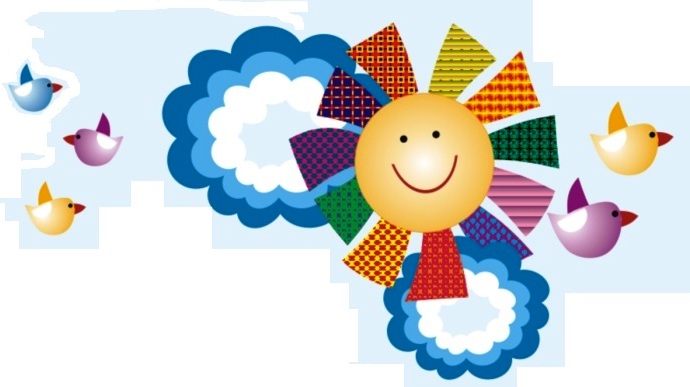 УВАЖАЕМЫЕ ЖИТЕЛИ И ГОСТИМУНИЦИПАЛЬНОГО ОБРАЗОВАНИЯ ЩЕРБИНОВСКИЙ РАЙОН!По имеющейся информации о фактах сбыта, хранения, изготовления наркотических средств, курительных смесей, а также о местах сбора наркоманов, фактах склонения к употреблению наркотиков просьба сообщать по следующим телефонам: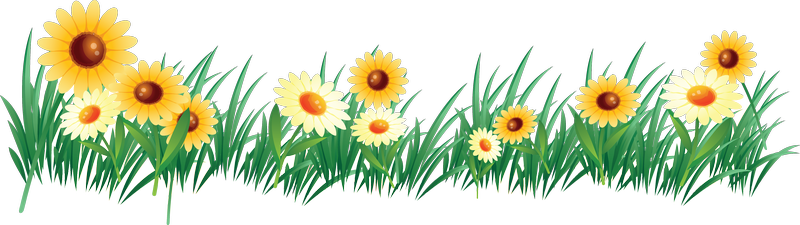 Отдел МВД России по Щербиновскому району – 7-81-15Группа по контролю за оборотом наркотиков ОМВД России по Щербиновскому  району - 7-81-37Дежурная часть ОМВД –               7-82-31 или 02 (с сотового телефона – 102)Наркологический кабинет государственного бюджетного учреждения здравоохранения «Щербиновская центральная больница» министерства здравоохранения Краснодарского края – 7-79-75Отдел по взаимодействию с правоохранительными органами и казачеством администрации муниципального образования Щербиновский район, антинаркотическая комиссия муниципального образования Щербиновский район – 7-76-56ГУ МВД России по Краснодарскому краю - 8 861 224 58 48                             (телефон доверия)Антинаркотическая комиссия Краснодарского края – 8 861 262 75 11ГБУЗ «Наркологический диспансер» министерства здравоохранения Краснодарского края 8 861 245 45 02Детский телефон доверия, работающий под единым общероссийским номером (бесплатно, круглосуточно) 8 800 2000 122	